Molecular studies of virulence genes of Salmonella Typhimurium causing mastitis in cattle.*Ashraf A. Abd El- Tawab. and **Ashraf M.Nabih, *Marwah H. Abd Ali.*Veterinary Collage- Banha University  *Faculty of Veterinary Medicine, Benha University.** Anima Reproduction Research Institute (ARRI), Haram / GizaABSTRACTA total of 213 milk samples from clinically mastitic cattle cows were collected from diffierent Governorates of Egypt and transferred in ice box as soon as possible to Bacteriological lab. in Animal Reproduction Research Institute (ARRI) in Giza Governorate (AL-Haram) for bacteriological examination of most important pathogens causing clinical mastitis with special references for isolation and strict identification of Salmonella species. All samples were collected during the period from December 2016 till July 2017 from governorates of Egypt. The bacteriological investigations revealed that 8 (3.7%) of salmonella isolates were identified biochemically from all examined samples. Serological study showed that a total of 5 (2.3%) of Salmonella isolates were typed as Salmonella Typhimurium. Two strains of Salmonella Typhimurium were isolated singly in the rate of (0.93%) from all examined samples, also another two strains of Salmonella Typhimurium were isolated mixed with Staph aureus in the rate of (0.93%), meanwhile only one strain of same species was isolated mixed with E.coli in the rate of (0.47%). Cefiquinom and Enrofloxacin were sensitively in the rate of (100%), Ampicillin, Chloraphincol, Cloxacillin were resistance in the rate of (100 %) to Streptomycin and Amoxicillin. The molecular examination confirmed that all 5 examined serotyped strains were Salmonella Typhimurium. Virulence genes invA, hilA, avrA, were detected in examined sample by 100%, meanwhile sopE, ssaQ, and fimH genes were not detected by zero%. The objectives of the present study was to investigate the occurrence of Salmonella serotypes as well as to determine the frequency distribution of Six virulence genes (invA, hilA, avrA, ssaQ, sopE and  fimH) in salmonella  isolates from cattle clinical mastitic milk, in addition to determine the drugs of choice for treatment of  most Salmonella strains causing cattle clinical  mastitis.Key words: Cattle diseases- Clinical mastitis–Salmonella infection-Molicular study- Virulence genes.1-INTRODUCTIONMastitis means inflammation of the mammary gland and characterized by physical, chemical, microbiological and cellular changes in the milk as well as pathological changes in the udder (Merck Veterinary Manual., 2006), which have many adverse economic implications worldwide represented by decrease in quantity and quality of milk components and shorten the reproductive life of affected animals (Akopyan et al., 2007). Salmonella infection continue to be a major problem worldwide, it’s a leading cause of foodborne illness in many countries (threlfall., 2014), but Salmonella are an infrequent cause of mastitis in dairy cows but several species of Salmonella have been documented to colonize udders and shed at high levels in milk (Fontaine, 1980). Several studies have identified milk borne pathogens including Salmonella spp., which have been recovered with various prevalence rates from dairy farms (Fox et al., 2011). Salmonella are Gram negative, straight rods not exceeding 1.5 micrometers in width. They are facultative anaerobes usually motile by peritrichous flagella (Pawsey, 2002). The genus Salmonella compvises more than 2579 serotypes (Griment and Weill, 2007). An environmental reservoir is frequently the source of Salmonella, a gram negative bacterium that has the capacity not only to survive but multiply in the environment (peek et al., 2004), Unhygienic measures, contaminated equipments, mammary gland infected with Bacteria and hands of milkers during handling and processing of raw milk are considered the main cause of milk contamination (Scherrer et al., 2004). Salmonella isolates have traditionally been classified by serotyping, the serologic identification of two surface antigens, O-polysaccharide and   flagellin   protein. Serotyping has been of great value in understanding the epidemiology of Salmonella and investigating disease outbreaks, production and quality control of the hundreds of antisera (McQuiston et al., 2004). (Malorny et al. 2003) stated that as part of a major international project for the validation and standardization of PCR for detection of five major food-borne pathogens, four primer sets specific for Salmonella species were evaluated in-house for their analytical accuracy (selectivity and detection limit) in identifying Salmonella spp., The most selective primer set was the invA gene.Antimicrobial resistance is a global public health problem. Although all countries are affected, the extent of the problem in the developing nations is unknown (Ang et al., 2004).The monitoring  of drug resistance patterns among the Salmonella isolates not only gives vital clues to the clinician on the best therapeutic regime in each individual case , but is also an important tool in devising a comprehensive chemoprophylactic and chemotherapeutic drug schedule within a geographical area(Murugkar et al ., 2005). The aim of  this study  was to detect  the spreading  rate of  Salmonella microorganism  affecting  lactating cattle suffering from clinical mastitis in some Governorate in Egypt and  in addition to reporting  the pathogenicity and severity of  isolated  Salmonella Spp. by molecular study of  most important virulence genes. In addition to put a high light on most important drugs of choice for trearement and control the salmonella causing clinical masititis in dairy cattle cows.2-MATERIAL AND METHODES 2-1-Clinical examination:The studied animals were subjected to clinical examination by visual inspection; palpation of the udder for swelling, redness and pain; beside the physical changes in the milk secreted from such udders.2-2-Samples: According to ISO 6579: 2002 method.A total of 213 milk samples from clinically mastitic cattle cows were collected from different Governorates of Egypt and transferred in ice box as soon as possible to bacteriological lab. in Animal Reproduction Research Institute (ARRI) in Giza Governorate (AL-Haram) for bacteriological examination of most important pathogenes causing clinical mastitis with special references for isolation and strict identification of Salmonella species. All samples were collected during the period from December 2016 till July 2017 from Giza, Monofia, Fayoum, Ismailia, and Bani Suif Governorates.2-3-Bacteriological examination:2-3-1-Isolation of Salmonella and most important bacteria causing mastitis: One ml of each collected milk sample was added on test tube contain selenite f. broth for activation of salmonella growth and on nutrient broth for propagation of other most common bacteria causing mastitis. A loop-full of material from selenite F. broth was transferred and streaked separately on the surface of xylose lysine deoxycholate agar (XLD agar), salmonella – sheigella agar (S.S), Brilliant Green (B.G. agar), meanwhile nutrient broth material was transferred and streaked separately on MacConkeys agar , Blood agar , Eosin methylene blue media (EMB), Mannitol salt agar; Baird Parker agar and Modified Edward's media. The plates were incubated in an inverted position at 37C for another 24 hours, then chacked for growth of typical salmonella and others microorganism’s colonies. The pure colonies were kept in Semi-solid media for more identification.2-4-Identification of suspected isolates: According to Quinn et al., 2002Typical colonies of Salmonella and others microorganisms were identified by morphology, Gram staining -biochemical identification (traditional and API20 E test), serological methods and molecular study.2-5-Diagnostic Salmonella antisera according to Kauffmann-White scheme (Kauffmann, 1974):The isolates were identified serologically using different diagnostic monovalent salmonella antisera (Mast Company, London, England). Serological identification was carried out at Animal Health Research Institute, Dokki, Giza.2-6-Antibiogram assay :- The disc diffusion method was used as described by (Nccl. 2002).3-RESULTS  4-DISCUSION       Mastitis caused by Salmonella infection is very rare, the microbial contamination of milk is multifactorial originating from sources like the air, feed, soil, feces, grasses and the milking cow itself. Other possible sources of milk contamination include; utensils and water used in the collection and processing of milk (Coorevit et al., 2008). Salmonella contamination of milk and milk products has been reported in several parts of world confirming its grouping as a rare zoonotic pathogen (Van Kessel et al., 2004).  Salmonella organism is one of the most important pathogenic bacteria in the world (Gast and Holt, 1997). In this study 213 clinical mastitis cattle milk sample were examined for presence of Salmonella, clinical examination of  all studied Cows  infected with clinical mastitis appeared that affected udder was warm, swollen, doughy to firm and painful. The milk was watery, purulent or with thick clots and samples were tinged with blood. Most cases showed only one or two quarters affected. The bacteriological  results of  our study  showed isolation of 8 strains of Salmonella Typhimurium by (3.76%) from all examined milk samples Table (4),  two single isolates of salmonella and 3 strains of Salmonella Typhimurium were mixed with other bacteria (one case was mixed with E.coli and two cases were mixed with staph aureus.) Table (5). Also the results of traditional biochemical methods and API20E methods table (4), confirmed that 8 isolates (3.76%) of Salmonella Typhimurium were detected. five isolates (2.3%) of Salmonella Typhimurium were identified by serotype method. These results were closely in agreement to that recorded by (Salihu, M.D., et al 2011) who carried out a total of 100 milk samples to determine the prevalence of clinical mastitis in lactating cows in some selected commercial dairy farms in Sokoto metropolis, the prevalence of Salmonella were (2.17%), also Inter J Agri Biosci, (2012) examened 200 clinically mastitic milk samples collected from 50 dairy cows, and they resulted (4%) of Salmonella infected cases. These results were nearly similler to our results in this study. Exactelly like our study, but from another source of infection Fadel and Ismail (2009) isolated Salmonella spp. from 3.7% of dairy workers’ hands swabs. On the other hand our results were differed from reported by Zeinhom and Abdel-Latef (2014) who examined 25 milker's hand swabs,as acausitive manner for salmonella infection leads to clinical mastitis, collected from different farms in Beni-Suef Governorate.The results revealed that Salmonella spp. failed to be detected in any of the examined samples. This result may be attributed to another souces of infections causes clinical mastitis .In our investigations Salmonella Typhimurium isolates were serotyped using poly and monovalent O and H antisera and the results of this study revealed that 5 strains which were isolated from clinical mastitic cattle milk from different Governorates in Egypt,  were all from Salmonella Typhimurium (62.5 %) , and  3  (37.5 % ) isolates were untyped strains. Thesee results confirmed that S. Typhimurium participated with the mainly isolated strain than other serotypes of Salmonella, 100% (all the 5 isolates were Salmonella Typhimurium) tables (6) and (7). Mituniewicz et al., (2007) who analyzed Salmonella bacillus infections causing clinical mastitis of dairy cows found that Salmonella Typhimurium was the mainly isolated strains.  Finally we concluded that 5 cases of clinical mastitis of lactatig cows (2.3%) were infected by Salmonells Typhimurium from a total of 213 examined clinical mastitic cattle milk samples. Other studies reported the isolation of Salmonella spp. with the prevalence of 6.1% in USA (Jayarao and Henning, 2001), 6% in Pennsylvania (Jayarao et al., 2006) and 2.6% in USA (Van Kessel et al., 2004). Higher isolation rates of 28.1% (Van Kessel et al., 2011) and 28.6% (Addis et al., 2011b) were documented in USA and Ethiopia, respectively. This gape of different results of other studies may be returned to many factors like, different management, sanitation, ways of rearing, methods of milking, grazing methods, collection and transportation of milk production, cleaning of milk tanks or milk pipes of production lines or even due to workers clothes and hands. According to the results concerning antimicrobial susceptibility tests in table (8) two single salmonella isolates from a total of 213 clinical mastitis cattle milk samples showed the highest percentage of resistance (100 %) to Ampicillin, Chloraphincol, Cloxacillin, Streptomycin and Amoxicillin , and give resistant in the rate of (50 %) to Amoxicillin + Clavulinic acid , Gentamycin ,Neomycin , Oxy tetracyclin  and Penicillin g. Khan etal., (2010) stated that all Salmonella isolates exhibit (100 % ) resistant to cephalexin and rifampicin while about 90% and 88% of the isolates were resistant to ampicillin and tetracycline. Pan etal., (2009) who reported that Salmonella displayed a high level of resistance to ampicillin, streptomycin and tetracycline, (Alali etal., 2010) who showed that Salmonella was resistant to streptomycin and ampicillin. On other hand also the two single salmonella isolates from examined species  were sensitive to Cefiquinom and Enrofloxacin in the rate of (100 %), and these single isolates were sensitive in the rate of (50%) to Amoxicillin + Clavulinic acid,and Gentamycin . The obtained results were agree with Jodas and Hafez (2003) who reported that all of the examined Salmonella isolates were sensitive to enrofloxacin (98%). Our reported results were disagreement with (Habrun etal., (2012) who reported that all Salmonella isolates were sensitive to chloramphenicol and streptomycin (100 %) while 92 isolates (58 %) were sensitive to Nalidixic acid and of 66 (41.7%) isolates were sensitive to all antimicrobials. Also were differed with Cardoso etal., (2006) who reported that Salmonella showed sensitivity to doxycycline hydrochloride with 100%. The different results of another studies were mainly attributed to individual physiological differencs, importent role of misuse of antibiotics treatement wihout bacteriological investigations, using of different antibiotics groups or even use of the same antibiotics names in the treatement without applying new trade of drug production, Shivhare et al., (2000) found that highest sensitivity of Salmonella isolates to Norfloxacin was 92 % and the lowest percentage was to Cloxacillin 8%. All isolates were resistant to Sulfonamides and trimethoprim.PCR was perfect tool for accurate detection of Salmonella virulence genes and the PCR technique is capable pf identifying the pathogenic Salmonella Typhimurium, these isolates can be used as the basis for the production of a powerful vaccine to be used against infections. Based on the fact that virulence varies not only among different species but also among strains of the same species. Thus, numerous studies have been conducted to identify virulence factors of isolated Salmonella Typhimurium strains )Akiba et al. 2011). So the present study was directed mainly to genotypic detection of Salmonella typhimurium and virulence genes that may play a role in virulence of Salmonella by using one of the recent developments molecular biological techniques (PCR) These genes were invA , hilA  , avrA gene , sopE , fimH  and  ssaQ genes. The PCR results for Salmonella typhimurium table (9) fig (3) revealed that in the studied strain that invA gene was detected in the rate of 100%. These result agreement with Malorny et al., (2003). Also avrA, and hilA genes were detected in the rate of 100 % in the studied strain table (9) fig (1) and (2). Meanwhile the results of PCR showed that fimH , SopE and ssaQ genes were negative result  in the studied strain  in the rate of ( 0.0 %) table (9) fig (4), (5), (6).Finally From results of the present work it could be concluded that, clinical mastitis is a serious disease of cattle cows with economic and public health importance at Egypt Governorate. Salmonella Typhimurium, rare causes of clinical mastitis. Also, PCR could indicate that, invA , avrA  and  hilA genes were  detected in the studied strain in the rate of  (100 %). SopE, ssaQ  and  fimH genes were not detected in the studied strain (0.0 %).                                       5-ReferencesAddis, Z.; Kebede, N.; Sisay, Z.; Alemayehu, H.; Yirsaw, A. and Kassa, T.  2011. Prevalence and antimicrobial resistance of Salmonella isolated from lactating cows and in contact humans in dairy farms of Addis Ababa: a cross sectional study. BMC Infectious Diseases 11: 222-228.Akiba HYPERLINK "http://www.ncbi.nlm.nih.gov/pubmed?term=Akiba%20M%5BAuthor%5D&cauthor=true&cauthor_uid=23722479"M., 55%Kusumoto M and 55%Iwata T.2011.Rapid identification HYPERLINK "http://www.ncbi.nlm.nih.gov/pubmed/21329737"of HYPERLINK "http://www.ncbi.nlm.nih.gov/pubmed/21329737"SalmonellaHYPERLINK "http://www.ncbi.nlm.nih.gov/pubmed/21329737" HYPERLINK "http://www.ncbi.nlm.nih.gov/pubmed/21329737"entericaHYPERLINK "http://www.ncbi.nlm.nih.gov/pubmed/21329737" serovars, HYPERLINK "http://www.ncbi.nlm.nih.gov/pubmed/21329737"TyphimuriumHYPERLINK "http://www.ncbi.nlm.nih.gov/pubmed/21329737", HYPERLINK "http://www.ncbi.nlm.nih.gov/pubmed/21329737"Choleraesuis, Infantis, Hadar, Enteritidis, Dublin HYPERLINK "http://www.ncbi.nlm.nih.gov/pubmed/21329737"and HYPERLINK "http://www.ncbi.nlm.nih.gov/pubmed/21329737"GallinarumHYPERLINK "http://www.ncbi.nlm.nih.gov/pubmed/21329737", by multiplex PCR. J Microbiol Methods.   Apr;85(1):9-15. doi: 10.1016/j.mimet.2011.02.002. Epub   Feb 15.Akopyan, A.S.,   Haruthyunyan, H.A.,   Gasparyan,  V.K.,   Haruthyunyan,  H.D.,  Khocanyan,  V.V. and Kamalyan  R.G.  2007. The indices of nitrogen metabolism mastitis in caw s blood.National Academy of Sciences of RA. Electronic J. Natural Sciences, 2 (9).Alali,W.Q.;Thakur S.; Berghaus R.D.; Martin,M.P. and Genreyes,W.A. 2010. Prevalence and distribution of Salmonella in organic and conventional broiler poultry farms . Foodborne pathog. Dis.7(11):1363-1371.Ang , J.Y.; Ezike, E.and Asmar , B.I. 2004.  Antibacterial resistance . indian Journal of Pediatrics. 71, 299-239.Cardoso, M.O., Ribeiro, A.R., Santos, L.R.,Pilotto, F., Moraes, H.S., Salle, C.P.,Rocha, S.S., Nascimento, V.P. 2006. Antibiotic resistance of SalmonellaEnteritidis isolated from broilercarcasses. Braz. J. Microbiol., 37:368-371.Coorevits A., De Jonghe V., Vandroemme J., Reekmans R., Heyrman J., Messens W., De Vos P., Heyndrickx M.  2008. Comparative analysis of the diversity of aerobicspore-forming bacteria in raw milk from organic and conventional dairy farms System. Appl. MicrobiologyFadel, H. M. and Ismail, J. 2009. Prevalence and significance of Staphylococcus aureus and Enterobacteriaceae species in selected dairy products and handlers. International Journal of Dairy Science 4 (3): 100-108.Fontaine, R. E., Cohen, M. L., Martin, W. T., Vernon, T.M.  1980.  Epidemic salmonellosis from cheddar cheese—surveillance and prevention.   Am J Epidem 111:247.Gast , R.K ., and Holt , P.S. 1997.  Asseessing the sensitivity of egg yolk antibody testing for detection Salmonella Entertidis infection in laying hens. Poult. Sci., 67: 798-801.Grimont PAD., Weill FX. 2007. Antigenic formulae of the Salmonella serovars, 9th revision World Health Organization Collaborating Center for Reference and Research on Salmonella, Pasteur Institute, Paris, France.Ghanbarpour,  Salehi.  2010.  Determination of Adhesin Encoding Genes in Escherichia coli Isolates from Omphalitis of Chicks. American Journal of Animal and Veterinary Sciences 5 (2): 91-96.Habrum , B.; Simpraga , B.; Kompes , G. and Krstulovic , F.  2012.   Antimicrobial resistance and serotyping of Salmonella enterica subsp . enterica isolated from poultry in Croatia . Veterinarski Arhiv;. 82 (4):371-381.Hojati, Z.; Zamanzad, B.;  Hashemzadeh, M.; Molaie, R.; Gholipour, A.  2013.  Detection of FimH Gene in Uropathogenic Escherichia coli Strains Isolated From Patients With Urinary Tract Infection. Jundishapur J Microbiol. ; 8(2): e17520.Hu, Q.; Tu, J.; Han, X.; Zhu, Y.; Ding, C. and Yu, S. 2011.  Development of multiplex PCR assay for rapid detection of Riemerella anatipestifer, Escherichia coli, and Salmonella enterica simultaneously from ducks. Journal of Microbiological Methods 87 (1): 64–69.Huehn S., La Ragione RM., Anjum M., Saunders M , Woodward MJ., Bunge C., Helmuth R, Hauser E., Guerra B., Beutlich J., Brisabois A., Peters T., Svensson L., Madajczak G., Litrup E., Imre A., Herrera-Leon S., Mevius D., Newell DG., Malorny B. 2010.  Virulotyping and antimicrobial resistance typing of Salmonella enterica serovars relevant to human health in Europe. Foodborne Pathogens Dis 2010; 7:523-35.Inter J Agri Biosci, 2012, 1(1): 16-19. Shrestha S and YR Bindari, Prevalence of sub-clinical mastitis among dairy cattle in Bhaktapur District, Nepal.www.ijagbio.com  Sulochana Shrestha and Yugal Raj Bindari  Himalayan College of Agricultural Sciences and Technology, Bhaktapur, Nepal.ISO (6579/2002). (International Standard Organization). ISO standard 6579:2002 (E). General guidance on methods for detection of Salmonella.Jayarao, B.M.; Donaldson, S.C.; Straley, B.A.; Sawant, A.A.; Hegde, N.V. and Brown, J.L. 2006. A survey of food borne pathogens in bulk tank milk and raw milk consumption among farm families in Pennsylvania. J. Dairy Sci., 89:2451-2458.Jayarao, B.M. and Henning. D.R.  2001. Prevalence of foodborne pathogens in bulk tank milk. J. Dairy Sci. 84:2157-2162.Jodas, S., and Hafez , H. M .  2003.  Surveillance on antimicrobial resistance in Escherichia coli and Salmonella isolates from poultry between 1993 and 1999 . Archiv fur Geflugelkunde ;67(1); 16-21.Khan ,M .; suryanarayan ,P.;Ahmed ,M.; Vaswani ,R.and Faheem,S.  2010. Antimicrobial susceptibility of Salmonella isolates from chicken meat samples in Dubai ,UNited Arab Emirates .Iternational journal of food ,Nutrition and puplic Health ,3(2):149-159.Kauffmann, F. (1974):“Kauffmann white scheme WHO, AO/72,1.”Rev.I. Acta Pat. Microbiol. Scand., 61 : 375-387.Malorny, B.; Hoorfar, J.; Bunge, C.and Helmuth, R.  2003.  Multicenter validation of the analytic accuracy of Salmonella PCR: toward an international standard. Appl. Environ Micronial. 69: 290-296McQuiston JR, Parrenas R, Ortiz-Rivera M, Gheesling L, Brenner F and Fields PI. (2004): Sequencing and comparative analysis of flagellin genes fliC, fljB, and flpA from Salmonella. J Clin Microbiol.   May;42(5):1923-32.Merck Veterinary Manual,  2006.  http://www.merckvetmanual.com.htmM.D. Salihu , A.U. Junaidu , F.M. Tambuwala, A.A. Magaji and S. JaafaruAdv. 2011.   Prevalence of Mastitis in Lactating Cows in some selected Commercial Dairy Farms in Sokoto Metropolis  Appl. Sci. Res., , 2 (2):290-294.Mituniewicz, T.; Sowinska, J.;Iwanczuk-Czernik , K.; Witkowska, D.; Wojcik A.; kleinszmidt  K. and Sobczak , J. 2007.   Salmonella bacteria occurrence on poultry farms in warmia and Mazury province between 2001-2005. Medycyna weterynaryjna. 63(9):1081-1083.Murugkar , H.V.; Rahman , H.; Kumar , A. and Bhattacharya , D . (2005): Isolation , phage typing and antibiogram of Salmonella from man and animals in northern Indian . Indian J. Med . Res ., 122 (3): 237-242.Nccls.2002; Diagnostic Microbiology and Infectious Disease .Volume 42, Issue 2, February 2002, Pages 137-139.Olivera, S.D.; Rodenbusch, C.R.; Ce, M.C.; Rocha, S.L.S. and Canal, C.W.  2003.  Evaluation of selective and non selective en-richment PCR procedures for Salmonella de-tection. Lett. Appl. Microbiol., 36: 217-221.Pan,Z.;Wang,X.;zhang,x.;Geng,S.;Chen,X.;pan,W.;cong,Q.;Liu,X.;Jiao,X.andLiu,X. 2009. Changes in antimicrobial resistance aming Salmonella enterica subspecies enterica serovar pullorum isolates in china from 1962 to 2007. Vet Microbial.136(3-4):387-392.Pawsey, R.K.  2002. Case study in food microniology for food safety andquality. Cornwell. TJ International Ltd. pp. 179-190Peek, SF., Hartmann FA., Thomas CB., Nordlund KV. 2004.  Isolation of Salmonella spp from the environment of dairies without any history of clinical salmonellosis. J Am Vet Med Assoc 2004;225:574-577.Scherrer, D.; Corti, S.; Muehlherr, J.E.; Zweifel, C. and Stephan, R. 2004. Phenotypic and genotypic characteristics of Staphylococcus aureus isolates from raw bulk-tank milk samples of goats and sheep. Vet Microbiol 101: 101-107.Shivhare S, Sharda R, Sharma V and Reddy AG (2000). Antibiogram and drug resistance pattern of Salmonella isolates of avian origin. Ind. J. of Comp. Microbiol. Immuno and Infect. Dis. 21(1):76–78.Quinn, P, J., Markey, B.K.; Carter, M.E., Donnell , W,J,C., and Leonard, F,C. 2002.  "Veterinary Microbiology and Microbial Diseases " Blackwell Science , London ,UK.Rocz.Panstu .Zaki .Hig.,41(5-6):263-268.Threlfall, E.j.j., wain, T., peters C., lane, E., De pinna, Cl., Little , A.D. Wales , R.H., Davies. 2014. Egg-borne infections of humans with salmonella : not only an S.enteritidis problem. Worlds poultry Sciences Journal 70(01): 15-26.Van Kessel JS., Karns JS., Gorski L., McCluskey BJ., Perdue ML. 2004. Prevalence of Salmonella, Listeria monocytogenes, and fecal coliforms in bulk tank milk on US dairies. J. Dairy Sci., 87(9): 2822-2830.Van Kessel, J.A.; Karns, J.S.; LOMBARD, J.E. and KOPRAL, C.A.  2011. Prevalence of Salmonella enterica, Listeria monocytogenes, and Escherichia coli Virulence Factors in Bulk Tank Milk and In-Line Filters from U.S. Dairies. J. Food Prot., Vol. 74, No. 5Yang, X., Brisbin2, J., Yu, H., Wang, Q., Yin, F., Zhang, Y., Sabour, P., Sharif, S. and   Gong, J. 2014. Selected Lactic Acid-Producing Bacterial Isolates with the Capacity to Reduce Salmonella Translocation and Virulence Gene Expression in Chickens. PLOS ONE | www.plosone.org 1 April 2014 | Volume 9 | Issue 4 | e93022.Zeinhom, M.A. and Abdel-Latef, G.K.  2014. Public health risk of some milk borne pathogens; beni-suef university journal of basic and applied sciences xxx (2014); 1(7):209-215.available at:http://dx.doi.org/10.1016/j.bjbas.2014.10.006.Table (1):-Number of examined clinically mastitic milk from cattle cows in different governorates of Egypt.Governorates      Monofia     Giza     Fayoum     Ismailia     Banisuif     TotalTable (2):- Oligonucleotide primers sequences  Source:      Metabion (Germany).Table (3): The different antimicrobial discs used in the agar diffusion method and interpretation of their sensitivityTable (4): Incidence of Salmonella isolates from 213 Samples of clinically mastitic milk of cattle cows by using culture, different biochemical test.  Table (5): Incidence of isolated single and mixed Salmonella Typhimurium from different Governorates of Egypt.Table (6):  Incidence of Salmonella Typhimurium isolates from clinically mastitic milk Samples of cattle cows. Table (7):- serotyping of isolated salmonella serotypes from clinical mastitis cow milk.Table (8):-percentage of Salmonella typhimurium virulence genes from detected samples.Table (9): -Antibacterial sensitivity tests of,single and mixed isolated salmonella typhimurim from clinically mastitic cattle milk samples.        Figure (1): 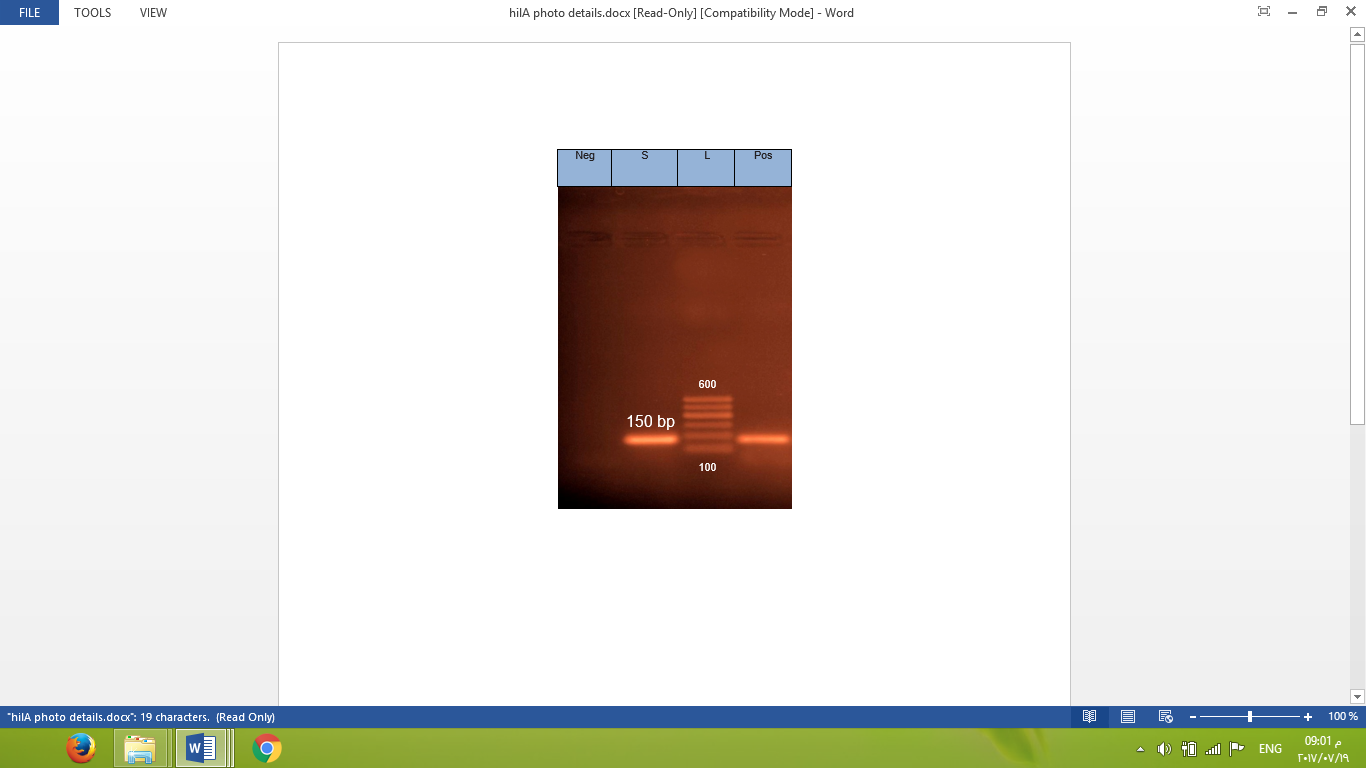 Electrophoresis gel show results of PCR amplification of hilA  virulance gene of Salmonella Typhimurium analyzed on 2% agarose gel, Lane L: 100 bp DNA ladder; Lane negative control; PCR amplified 150 bp product of Salmonella typhimurium Positive sample Lane( S)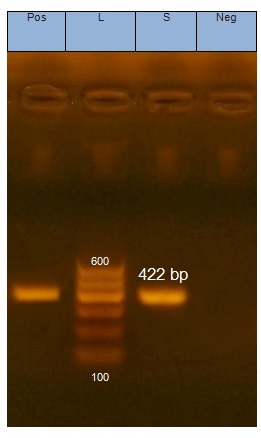 Figure (2 ):Electrophoresis gel show results of PCR amplification of avrA  virulance gene of Salmonella Typhimurium analyzed on 2% agarose gel, Lane L: 100 bp DNA ladder; Lane negative control; PCR amplified 422 bp product of Salmonella typhimurium Positive sample Lane (S). 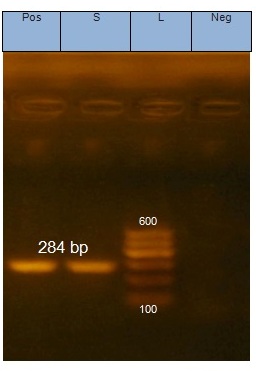 Figure (3):	Electrophoresis gel show results of PCR amplification of invA  virulance gene of SalmonellaTyphimurium analyzed on 2% agarose gel, Lane L: 100 bp DNA ladder; Lane negative control; PCR amplified 284  bp product of Salmonella typhimurium Positive sample Lane(S). 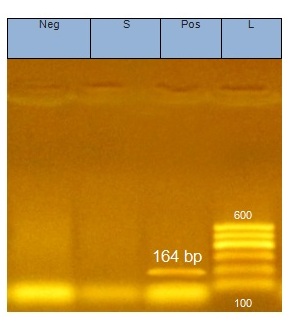 Figure ( 4 ):Electrophoresis gel show results of PCR amplification of fimH virulance gene of Salmonella Typhimurium analyzed on 2% agarose gel, Lane L: 100 bp DNA ladder; Lane negative control; PCR amplified 164 bp product of Salmonella typhimurium negative sample Lane(S).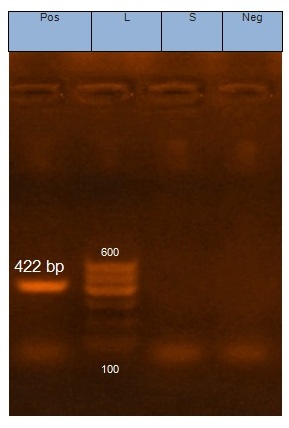 Figure (5): 	Electrophoresis gel show results of PCR amplification of sopE virulance gene of Salmonella Typhimurium analyzed on 2% agarose gel, Lane L: 100 bp DNA ladder; Lane negative control; PCR amplified 422 bp product of Salmonella typhimurium negative sample Lane( S) .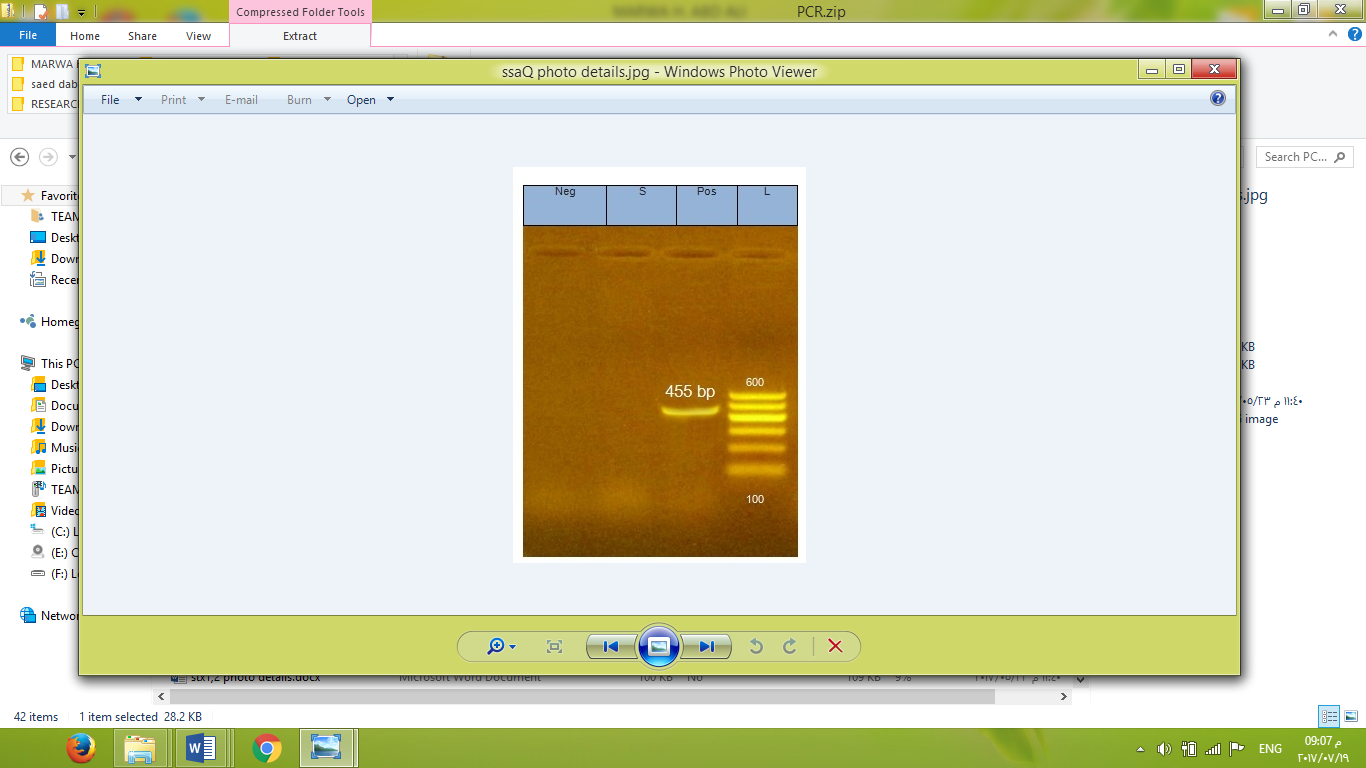 Figure (6):Electrophoresis gel show results of PCR amplification of ssaQ virulance gene of Salmonella Typhimurium analyzed on 2% agarose gel, Lane L: 100 bp DNAladder;Lane negative control; PCR amplified 455 bp product of Salmonella typhimurium negative sample Lane( S).NO                      73                32            29             38              41                 213Target MOTarget gene                     Target gene                     Primers sequences  Amplified                       segment(bp)ReferenceSalmonella  Salmonella  invA   GTGAAATTATCGCCACGTTCGGGCAA284Oliveira et al., 2003 Salmonella  Salmonella  invA   TCATCGCACCGTCAAAGGAACC284Oliveira et al., 2003 Salmonella  Salmonella  AvrAcct gta ttg ttg agc gtc tgg422Huehn et al., 2010Salmonella  Salmonella  AvrA  aga aga gct tcg ttg aat gtc c422Huehn et al., 2010Salmonella  Salmonella  ssaQgaa tag cga atg aag agc gtc gtc c455Huehn et al., 2010Salmonella  Salmonella  ssaQcat cgt gtt atc ctc tgt cag c455Huehn et al., 2010Salmonella  Salmonella  sopE1act cct tgcaca acc aaa422Huehn et al., 2010Salmonella  Salmonella  sopE1tgc gga tgt cttctg cat ttc gcc acc422Huehn et al., 2010Salmonella  Salmonella  hilACATGGCTGGTCAGTTGGAG150Yang et al., 2014Salmonella  Salmonella  hilACGTAATTCATCGCCTAAACG150Yang et al., 2014Salmonella  Salmonella  fimHGTGCCAATTCCTCTTACCGTT164Hojati et al., 2013Salmonella  Salmonella  fimHTGGAATAATCGTACCGTTGCG164Hojati et al., 2013Antimicrobial agentsCodeConcentrationOf disksZone of inhibitionZone of inhibitionZone of inhibitionAntimicrobial agentsCodeConcentrationOf disksResistantIntermediateSensitiveAmoxicillin+Clavulinic acidAMC30 ug1314-17≥ 18GentamycinGM10 ug1213-14≥ 15NeomycinN10 ug1112-13≥ 14CefiquinomCFQ30 ug1314-17≥ 18AmpicillinAMP10 ug1112-13≥ 14ChloraphincolC30 ug1213-1718EnrofloxacinENR10 ug≤1516-2021OxytetracyclinOX30 ug1415-18≥ 19StreptomycinS10 ug1112-14≥ 15Penicillin gP20 ug20-27≥ 2920AmoxicillinAM25 ug1112-13≥ 14CultureCultureBy traditional methodsBy traditional methodsBy API 20 E.By API 20 E.NO%NO	%	NO%115.283.783.7Isolated MicroorganismsGovernoratesGovernoratesGovernoratesGovernoratesGovernoratesGovernoratesGovernoratesGovernoratesGovernoratesGovernoratesTotalTotalIsolated MicroorganismsMonofia(n:73)Monofia(n:73)Giza(n:32)Giza(n:32)Fayom(n:29)Fayom(n:29)Ismailia(n:38)Ismailia(n:38)Bani suif(n:41)Bani suif(n:41)TotalTotalIsolated MicroorganismsNo%NO%NO%NO%NO%NO%Salmonella Typhimurium150.000.0000.00150.000.0020.93Salmonella Typhimurium+Staph. aureus150.000.0000.0000.00150.020.93Salmonella Typhimurium+ E.coli00.0000.00110000.0000.0010.47Total227.400.0013.412.612.452.35%By serology methods                                N: (8)By serology methods                                N: (8)By serology methods                                N: (8)By serology methods                                N: (8)By serology methods                                N: (8)By PCR methods             N:(5)By PCR methods             N:(5)Serotype Serotype An typingAn typingAn typingBy PCR methods             N:(5)By PCR methods             N:(5)NO%NO%NONO%562.5337.555100%Serology StrainsO antigen                 H antigen                  H antigen Serology StrainsO antigenPhase IPhase IIS.Typhimurium1, 4, [5] ,12       I  1,2Salmonella TyphimuriumVirulence genesVirulence genesVirulence genesVirulence genesVirulence genesVirulence genesVirulence genesVirulence genesVirulence genesVirulence genesVirulence genesVirulence genesSalmonella TyphimuriuminvAinvAhilAhilASsaQ  SsaQ  FimHFimHAvrAAvrASopE  SopE  Salmonella TyphimuriumNO%NO%NO%NO%NO%NO% NO: 5110011000.0000.0110000.0Antibacteral		DisksAntibacteral		DisksSingle salmonella isolates (n:2)Single salmonella isolates (n:2)Single salmonella isolates (n:2)Single salmonella isolates (n:2)mixed salmonella  with other bacterial isolates (n:3)mixed salmonella  with other bacterial isolates (n:3)mixed salmonella  with other bacterial isolates (n:3)mixed salmonella  with other bacterial isolates (n:3)NameConcentrationOf disksSesitiveSesitiveRisistantRisistantSensitiveSensitiveResistantResistantNameConcentrationOf disksNO%NO%NO%NO%Amoxicillin+Clavulinic acid30 ug150150266.7133.3Gentamycin10 ug150150133.3266.7Neomycin10 ug15015000.03100Cefiquinom30 ug210000.0310000.0Ampicillin10 ug00.02100133.3266.7Chloraphincol30 ug00.02100266.7133.3Enrofloxacin10 ug210000.000.03100Oxytetracyclin30 ug15015000.03100Cloxacillin00.0210000.03100Streptomycin10 ug00.0210000.03100Penicillin g10 ug150150266.7133.3Amoxicillin00.02100133.3266.7